sunset business hotelhotel reservation form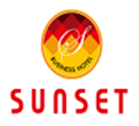 SUNSET BUSINESS HOTEL SUNSET BUSINESS HOTEL 48094 9F, 46, Gunam-ro, Haeundae-gu, Busan, 48094, KOREA48094 9F, 46, Gunam-ro, Haeundae-gu, Busan, 48094, KOREATel : 051)730-9900 FAX : 051)746-9694booking.sunsethotel@gmail.combooking.sunsethotel@gmail.comName AccommodationTotal       person AccommodationTotal       person AccommodationTotal       person Adult   person   personDepartmentAccommodationTotal       person AccommodationTotal       person AccommodationTotal       person Child   person   personContact Number(mobile phone)(mobile phone)(phone)(phone)(phone)(phone)(phone)Contact Number(e-mail)             @      (e-mail)             @      (fax)(fax)(fax)(fax)(fax)Check-in DateCheck-out DateCheck-out DateReservation contentsRoom typeRoom typeNumber of GuestsBreakfastBreakfastBreakfastSpecial OfferReservation contents□ Standard Double□ Deluxe Twin□ Suite□ Standard Double□ Deluxe Twin□ Suite1 personIncludedIncludedIncluded1 person\10,000    KRWOther requestsReservation       DateRoom 
typeRoom rate
(Breakfast Included) Room 
typeRoom rate
(Breakfast Included)Room 
typeRoom rate
(Breakfast Included)03-22,23-2017(Wed,Thu)  Standard Double77,000Deluxe Twin97,000Suite117,00003-24-2017(Fri) Standard Double99,000Deluxe Twin119,000Suite139,00003-25-2017(Sat) Standard Double121,000Deluxe Twin141,000Suite161,000  ▣ Room rate is including 10% vat.   ▣ Full non-refundable prepayment required at time of booking.  ▣ If canceled, the prepayment will not be returned.  ▣ Daily Breakfast Time 07:00~10:00, 3F  ▣ Free wifi-zone  ▣ www.sunsethotel.co.kr<Applicable Hotel Cancellation Policy>If cancelled or modified up to 5 days before date of arrival, no fee will be charged.If cancelled or modified up to 4 days ~ 1 day before date of arrival, 50 percent of the first night will be charged.In case of no-show, the total price of the reservation will be charged.